Orange Grove Primary School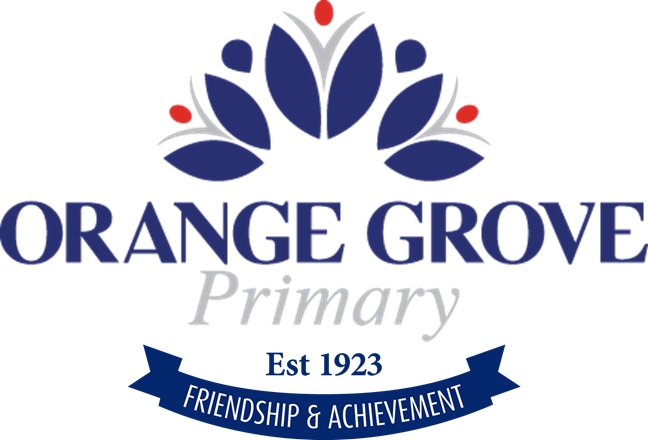 2022 Term Four Planner - PARENTSMONDAYTUESDAYWEDNESDAYTHURSDAYFRIDAYChaplainChaplain110 October11 October12 October 13 October 14 October 1No Students at school – Staff Development DayStudents return to school8.45am: Assembly217 October18 October19 October 20 October 21 October2P&C MeetingP&C Colour Run324 October25 October26 October 27 October 28 October 3Interschool Carnival (Jumps & Throws) *Subway OrdersNewsletterInterschool Carnival*Subway Orders431 October1 November2 November 3 November 4 November4P&C Halloween Casual Dress DayTimestables Day6:00pm: School Board MeetingKindy Orientation57 November8 November9 November 10 November 11 November 58.45am: Year 4/5 Assembly614 November15 November16 November 17 November 18 November6NewsletterStudent CouncillorElections721 November22 November23 November 24 November 25 November 78.45am: Year 5/6 Assembly828 November29 November30 November 1 December 2 December8P&C Meeting6:00pm: School Board Meeting95 December6 December7 December 8 December 9 December 9NewsletterYear 6 Graduation Excursion1012 December13 December14 December 15 December 16 December10Graduation AssemblyEnd of Year Concert – inc. P&C Raffle & FoodRewards Day2:40pm: Ringing of the BellStaff Development DayKindergarten Days Wed/Thur – Even weeksWed/Thurs/Fri – Odd weeks